Экскурсия в историко – краеведческий музей «История Донцов».Подготовил: музыкальный руководитель МБДОУ детского сада №7 «Жемчужинка», Ростовской области, станицы Егорлыкской Абдуллаева Марина Владимировна«Музей – это смесь искусства и истории, документа и романа, которая посылает нам через многие годы луч света и доносит уникальные по ценности опыт и знания».Ф. Дзери.       Цель: развивать личностные качества детей средствами музейной педагогики.       Задачи: формировать представление о музее, его функциях и возможностях, а также интерес к познанию окружающего мира;развивать художественные навыки и творческие способности у детей, исследовательские умения и навыки;создавать условия для развития визуальной культуры;увеличивать количество познавательных форм и инструментов;расширять кругозор и знания о мире;прививать любознательность, любовь к жизни и стремление быть активным.    В фойе встречаем гостей с караваем.ВАНЯ: Здорово дневали, гости дорогие!Исполняется казачья песня «Ой вы, гости долгожданные».ВАНЯ: Приглашаем вас в наш музей казачества «История Донцов»!Провожают гостей по лестнице в музей.Звучит музыка, дети занимают места, читают стихи:           1. Ксюша:            Средь донских степных полей            И высоких ковылей,                                                                                                              Где Тихий Дон берет начало,                                Берет начало этот сказ…  2. Настя:Дон течет там величавый,
Полон дум он и былин!
Сколько подвигов славных                                    
Видел он, исполин!                3. Ваня:
               Воды тихие катят
               Плавно, точно на юг,
               Где станичные хаты,                                                              Казаки там живут.СОНЯ: А живем мы в куренях. Курень- дом казаков. Строился он из глины и соломы, крыша была из камыша, а окна украшались красивыми ставнями, казачки каждый вечер их закрывали.ВАНЯ: Приглашаем вас, гостюшки дорогие, в курень, а курень начинался с сеней, прихожей. АРТЕМ: Здесь располагались охотничьи и рыболовные снасти, кладовая и ведро с водой, полотенцем. (Моет руки, я сливаю воду). Верхнюю одежду и обувь казаки так же снимали в сенях.ВАНЯ: Это казачья форма: головной убор (фуражка и папаха), а это рубашка и синие штаны с красными лампасами, чёрные сапоги. А главное оружие казаков, шашку и нагайку, носили за поясом.АРТЕМ: Казаки всегда следили за своим внешним видом, поэтому казачки гладили вещи чугунным утюгом. Но прежде, чем погладить, нужно было поставить утюг на горячую печку, раскалить его и только потом приступать к глажке.Музыкальный руководитель (М.Р.): А еще раньше бельё не гладили — его разминали и раскатывали до тех пор, пока оно не становилось мягким. Для этого использовали предмет, без которого не обходилась ни одна хозяйка: рубель. Его ребристая поверхность разминала жёсткую и грубую ткань, разглаживая «морщины». В быту рубель использовался не только как предмет для глажки, иногда его применяли во время стирки, а по мере развития ремесел - для выделки кожи и валяния обуви (валенок). Позже он стал музыкальным инструментом. Сегодня рубель можно увидеть только на выставках в музеях, в нашем мини- музее казачьих инструментов он тоже имеется!АРТЕМ: Это сундук и прялка. Пря́лка — это устройство для прядения нити или пряжи из волокон. Женские руки к ней прикасались,Пряжу крутили, веретено.
Прабабушки наши пряли, старались,
Чтобы  красивым  соткать полотно.В сундуке же хранили вещи, ценные бумаги и приданное для будущих невест. (Настя надевает платок, слышится плачь ребенка, она идет его укачивать).М.Р.: А иногда на сундуке размещались на ночлег, когда кроватей в доме не хватало.НАСТЯ (стоит у колыбели): В каждой казачьей семье была колыбель, её подвешивали к потолку и накрывали шатром из покрывала, которое защищало от злых глаз и назойливых мух, комаров.Исполняется «Казачья колыбельная».Ксюша: Соседка, ты самовар топила?Настя: Да вскипел уж! Заходи на часок, погутарим!      Выпей чайку – забудешь тоску.Ксюша: Слыхала, вчерась вы с кумом песню спевали? Аж дух захватило, так понравилось!Настя: Да полно те! То пол мыла, чугунки руками чистила, устала…Вот и отдохнули после вечери с песнею.Ксюша: Да у тебя и печь в порядке, и пол блестит. Побегу, соседушка, стряпаться пора: котлет рыбных нажарю, ухи сварю, пироги с яйцом, картошкой испеку!Настя: А я уже, соседушка, отстряпалась: пироги с капустой, лапшевник, да похлебку с рисом, черносливом, изюмом да морковкой!Ксюша: Ай, соседушка, настоящая хозяйка! Даже ручки у чайника и чашек чистые! И ложки-то какие расписные! (Мальчики берут ложки, входят в курень, Соня заходит с трещеткой).Соня: Самовар кипит – уходить не велит.Настя: Самовар на столе, пышки и ватрушки,             Так споем же под чаек чайные частушки!Исполняются «Чайные частушки».1.Чай, чай, выручай,Выручай, скорее!Нынче ноги промочила,Кто меня согреет?!2.Я люблю Наташечку,Подарю ей чашечку.Буду в гости к ней ходитьИ чаек из чашки пить!3.А я чайничала,Самоварничала,Всю посуду перебила-Накухарничала!4.Я подруженьку своюТрудиться не заставлю:Сам ватрушек напеку,Самовар поставлю!5.Самовар пыхтит, искрится,Щедрый, круглый, золотой.Озаряет наши лицаОн своею добротой!Ваня: За чаем – не скучаем, по шесть чашек выпиваем.М.р.: Да, ребята, донские казаки любили пить чай и кофе, который привозили из военных походов.Обратите внимание, на столе стоит пасхальный кулич и крашенные яйца, а это значит, что казаки были глубоко верующими людьми, поэтому каждая казачья семья имела Красный угол, в котором располагались иконы, как правило, это была икона Николая Чудотворца. ВАНЯ: Приглашаем Вас, гостюшки дорогие, в наше казачье подворье.(Мальчики берут колышки и ножички, стругают колышки, сев на лавку). Проводится игра «Колышки»(«Я на камушке сижу» р. н. м.):Я на камушке сижу,Мелки колышки тешу,Мелки колышки тешу,Огород свой горожу.Ай ли, ай люли, огород свой горожу.Девочки-казачки, разбирайте колышки!Девочки выбирают мальчиков и встают за ними, образуя круг.Водящий ходит вокруг круга, подходит к любой паре.Водящий: Кума, кума, продай колышки!- Купи!- А что стоит?- Кочан капусты, веник да рубль денег.- Ну, по рукам, да в баню!Ударяют по рукам и бегут в разные стороны. Вдруг Ваня падает на землю…Соня (обиженно): Раз, два, раз, два                                 И закончилась игра!Настя: Ой, батюшки, замарался-то как, скидавай рубаху, стирать буду!(Настя помогает подняться Ване и ведет в курень, переодеться).М.р.: Стиральных машин у казаков не было… стирали в корыте с помощью доски для стирки.КСЮША: Водопровода тоже не было, воду носили из колодца. Колодец был не в каждом дворе, а помогало казачке вот это коромысло, его одевали на плечи и носили сразу по два ведра. (Показывает.)Артем: Какими сильными были казачки!М.р.: Да, все домашнее хозяйство вели именно женщины, в то время, как мужчины были воинами, они защищали донскую землю и свою семью от неприятельских набегов.(Дети идут в музей за инструментами, готовятся к оркестру).  М.р.: В нашем музее оформлено также несколько экспозиций. -Народно-прикладного детского творчества. Эти работы сделаны руками наших дошкольников. -Казачья кухня. Здесь вы можете увидеть посуду и блюда, бытовавшие у казаков.-Военная экспозиция. Во все времена существовали войны…это –экспозиция-памяти.-Мини-музей музей в музее) казачьих музыкальных инструментов. Мы с детьми часто пользуемся ими на занятиях и праздниках. Эй, ребята- музыканты,Покажи свои таланты! ОРЕСТР исполняет казачью мелодию «Во горенке».                М.р.:  Гости дорогие, над дверями нашего музея висит подкова. Существует старинное казачье поверье: кто подкову найдет, тому она счастье принесет. Мы с казачатами желаем вам и вашим семьям счастья, достатка и процветания. И предлагаем, передавая подкову, высказаться о нашей экскурсии. На память мы дарим вам эти буклеты и приглашаем на чай с баранками да пряниками.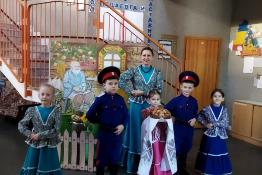 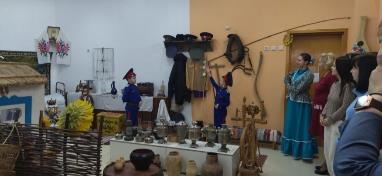 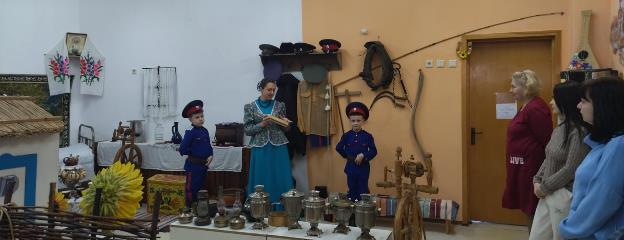 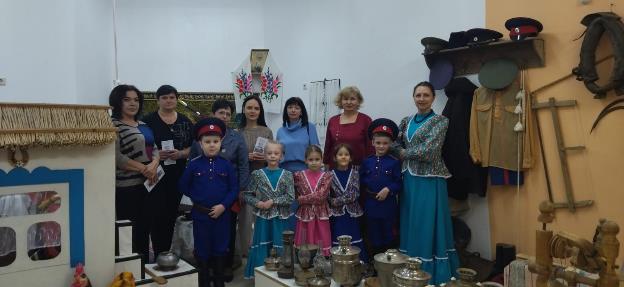 Экскурсия также проводилась в рамках плана преемственности между ДОУ и школой. Встреча получилась очень интересной и познавательной для школьников.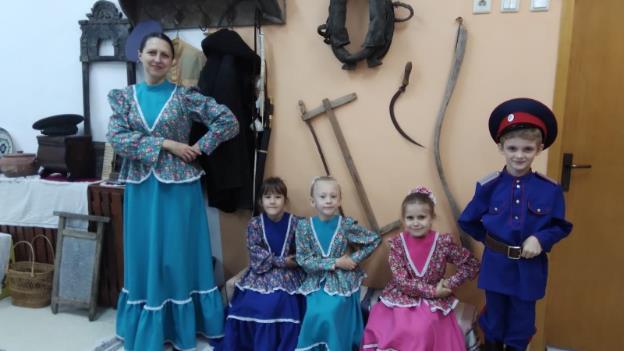 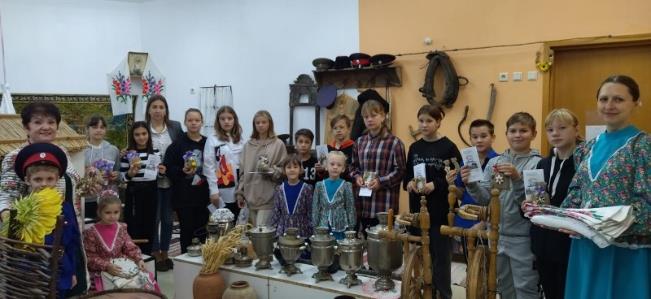 